UUniversity Medical School, Teaching Hospitals, Act 1955Portfolio:Minister for HealthAgency:Health Department of Western AustraliaUniversity Medical School, Teaching Hospitals, Act 19551955/031 (4 Eliz. II No. 31)24 Nov 195524 Nov 1955Acts Amendment (Mental Health) Act 1981 Pt. IX1981/05225 Sep 1981Repealed by 2006/037 s. 3(1)Health Legislation Amendment Act 1984 Pt. XXIII1984/02831 May 19841 Jul 1984 (see s. 2 and Gazette 15 Jun 1984 p. 1629)University Medical School, Teaching Hospitals, Amendment Act 19851985/02119 Apr 198517 May 1985Reprinted as at 2 Jan 1991 Reprinted as at 2 Jan 1991 Reprinted as at 2 Jan 1991 Reprinted as at 2 Jan 1991 Hospitals Amendment Act 1994 s. 181994/10311 Jan 19953 Feb 1995 (see s. 2 and Gazette 3 Feb 1995 p. 333)Mental Health (Consequential Provisions) Act 1996 Pt. 211996/06913 Nov 199613 Nov 1997 (see s. 2)Reprint 2 as at 7 May 2004 Reprint 2 as at 7 May 2004 Reprint 2 as at 7 May 2004 Reprint 2 as at 7 May 2004 Mental Health Legislation Amendment Act 2014 Pt. 4 Div. 4 Subdiv. 232014/0253 Nov 201430 Nov 2015 (see s. 2(b) and Gazette 13 Nov 2015 p. 4632)Health Services Act 2016 s. 3052016/01126 May 20161 Jul 2016 (see s. 2(b) and Gazette 24 Jun 2016 p. 2291)Public Health (Consequential Provisions) Act 2016 Pt. 3 Div. 282016/01925 Jul 201624 Jan 2017 (see s. 2(1)(c) and Gazette 10 Jan 2017 p. 165)Health Services Amendment Act 2023 Pt. 62023/00122 Feb 20231 Jul 2023 (see s. 2(b) and SL 2023/103 cl. 2)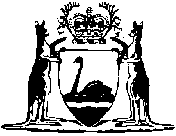 